INSTRUCTIVO: Esta asignatura se articula con lenguaje y comunicación y las asignaturas que se estimen conveniente, que tengan relación al objetivo cursado. 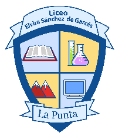 PROFESORACAROLINA FLORES TERCERA ENTREGA MATERIAL ARTES VISUALESSEGUNDO BÁSICO TERCERA ENTREGA MATERIAL ARTES VISUALESSEGUNDO BÁSICO PROFESORACAROLINA FLORES Unidad : 1Objetivo de aprendizaje:        FECHA:  OA: OA 1: Expresar y crear trabajos de arte a partir de la observación del entorno: como por ejemplo las letras que están aprendiendo para leer.Habilidades : expresarHabilidades : expresarHabilidades : expresar